О внесении изменений в постановление администрации города Сосновоборска от 11.04.2022 № 531 «Об утверждении порядка комплектования муниципальных образовательных учреждений города Сосновоборска, реализующих основную общеобразовательную программу – образовательную программу дошкольного образования»В целях предоставления социально-экономических мер поддержки лиц, принимающих (принимавших) участие в специальной военной операции, и членов их семей, руководствуясь Указом Губернатора Красноярского края от 25.10.2022 № 317-уг «О социально-экономических мерах поддержки лиц, принимающих (принимавших) участие в специальной военной операции, и членов их семей», статьями 26, 38 Устава города Сосновоборска Красноярского края,ПОСТАНОВЛЯЮ1. Внести следующие изменения в постановление администрации города Сосновоборска от 11.04.2022 № 531 «Об утверждении порядка комплектования муниципальных образовательных учреждений города Сосновоборска, реализующих основную общеобразовательную программу – образовательную программу дошкольного образования» (далее – постановление):1.1. Строку 8 пункта 4.4 постановления изложить в следующей редакции:         2. Постановление вступает в силу после официального опубликования в газете «Рабочий».3. Контроль за исполнением постановления возложить на заместителя Главы города по социальным вопросам (Е.О. Романенко).И.о. Главы города Сосновоборска                                                          Д.В. Иванов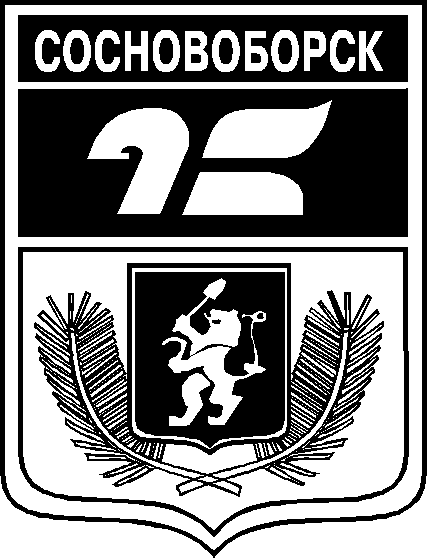 АДМИНИСТРАЦИЯ ГОРОДА СОСНОВОБОРСКАПОСТАНОВЛЕНИЕ 06 октября 2023                                                                                                                          №1343АДМИНИСТРАЦИЯ ГОРОДА СОСНОВОБОРСКАПОСТАНОВЛЕНИЕ 06 октября 2023                                                                                                                          №13438Дети участников специальной военной операции, в том числе:-получивших увечье (ранение, травму, контузию) или заболевание при выполнении задач специальной военной операции;- погибших при выполнении задач специальной военной операции, либо умерших вследствие увечья (ранения, травмы, контузии) или заболевания, полученных ими при указанных обстоятельствах;- признанных безвестно отсутствующими или объявленных умершими в связи с их участием в специальной военной операции, пропавших без вести при выполнении задач специальной военной операции.Указ Губернатора Красноярского края от 25.10.2022 № 317-уг"О социально-экономических мерах поддержки лиц, принимающих участие в специальной военной операции, и членов их семей" (в редакции от 18.07.2023 № 198-уг)Документ (справка), подтверждающий участие обоих или одного из родителей (усыновителей, опекунов, попечителей) или единственного родителя (усыновителя, опекуна, попечителя) ребенка в специальной военной операции, а также документ (справка), подтверждающий получение увечья или заболевания при выполнении задач специальной военной операции; документ (справка), подтверждающий  гибель при выполнении задач специальной военной операции; документ (справка), подтверждающий признание безвестно отсутствующим или объявленным умершим в связи с участием в специальной военной операции, пропавшим без вести при выполнении задач специальной военной операции